After Effects Project 12 S.E.T.cenario: Northwest Ski Vacations has asked you to design an animated DVD menu with synced sound. This animation will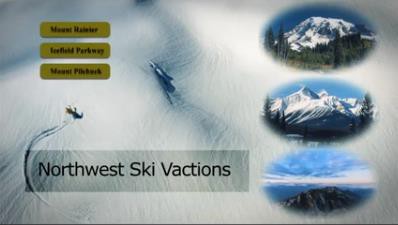 be the first thing people see when they start the DVD it is an important project for them. Their graphic designer will need a layered Photoshop file to work with so please export this as well.xpectation: Learn how to organize your layers using the shy switches, use parenting and copy/paste to quickly applyanimations to multiple layers, additional ways to mask objects, work with adjustment layers and finally adjust and sync your animations to sound FX.Timeline: This should take you 5-6 hours of class time to complete.PASTE YUR TEST RESULTS HERE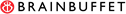 After Effects Project 12 WorksheetsNOTES: Using the BrainBuffet Project 12 tutorials, please answer the following questions.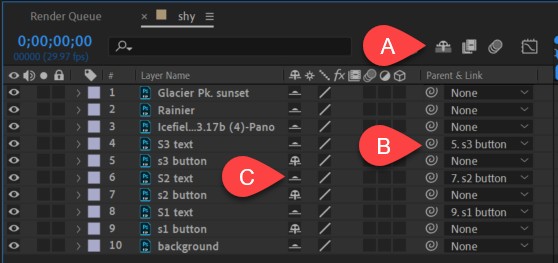 Use the diagram above to name controlsWhat is the best way to add an elliptical mask to an entire layer? a.b.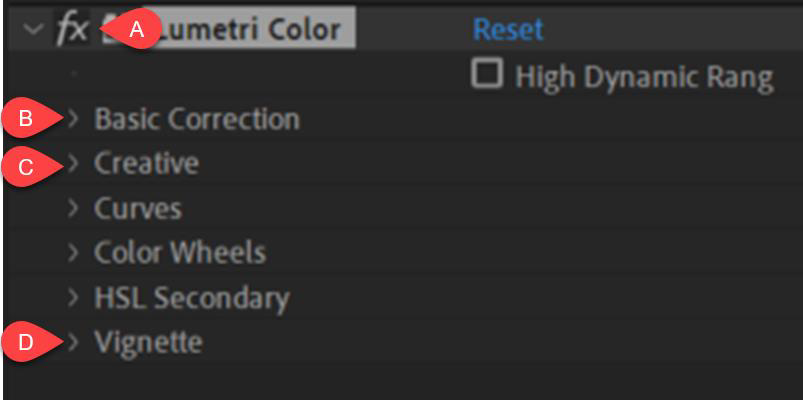 Use the diagram above to name controlsAdd a screen shot of your shy layers and parenting to your project layerNameA.B.C.NameA.B.C.D